المقرر الذي اعتمده مؤتمر الأطراف في اتفاقية ميناماتا بشأن الزئبق في اجتماعه الثانيالمقرر ا م-2/9: رموز النظام المنسقإن مؤتمر الأطراف،إذ يقر بأن تحسين البيانات التي ينتجها النظام المتناسق لتوصيف السلع الأساسية وترميزها قد يمثل وسيلة لتيسير تنفيذ المادة ٤ من الاتفاقية، وتحسين تقديم التقارير الوطنية بموجب المادة ٢١ وقد يشجع على تحسين الاتصال بين الشركاء التجاريين،وإذ يأخذ في الاعتبار الدراسة الاستقصائية بشأن مبادرة النظام المتناسق التي وضعها مجال شراكة الزئبق في المنتجات في الشراكة العالمية للزئبق التابعة لبرنامج الأمم المتحدة للبيئة،يطلب إلى الأمانة، بالتعاون مع شراكة المنتجات وبالتشاور مع المنظمات المعنية، القيام بما يلي:(أ)	أن تقترح آخذة في الاعتبار نتائج الدراسة الاستقصائية بشأن النظام المنسق التي أعدتها شراكة المنتجات في الشراكة العالمية للزئبق التابعة لبرنامج الأمم المتحدة للبيئة، نُهُجاً للرموز الجمركية من أجل تعريف وتمييز المنتجات التي لا يضاف إليها الزئبق والمنتجات التي يضاف إليها الزئبق المدرجة في المرفق الأول للاتفاقية، بما في ذلك النُهُج الرامية إلى المواءمة فيما بينها إن أمكن؛(ب)	أن تعمم على الأطراف والجهات الأخرى صاحبة المصلحة مشروع تقرير للحصول على التعليقات عليه بحلول أيار/مايو ٢٠١٩؛(ج)	أن تتلقى التعليقات الواردة من الأطراف والجهات الأخرى صاحبة المصلحة بشأن مشروع التقرير حتى ١ آب/أغسطس ٢٠١٩؛(د)	أن تنقح مشروع التقرير، آخذة في الاعتبار التعليقات الواردة وفقاً للفقرة الفرعية (ج) أعلاه؛(هـ)	أن تقدم التقرير إلى مؤتمر الأطراف في اجتماعه الثالث للنظر فيه.MCالأمم المتحدةالأمم المتحدةUNEP/MC/COP.2/Dec.9Distr.: General6 December 2018ArabicOriginal: Englishبرنامج الأممالمتحدة للبيئة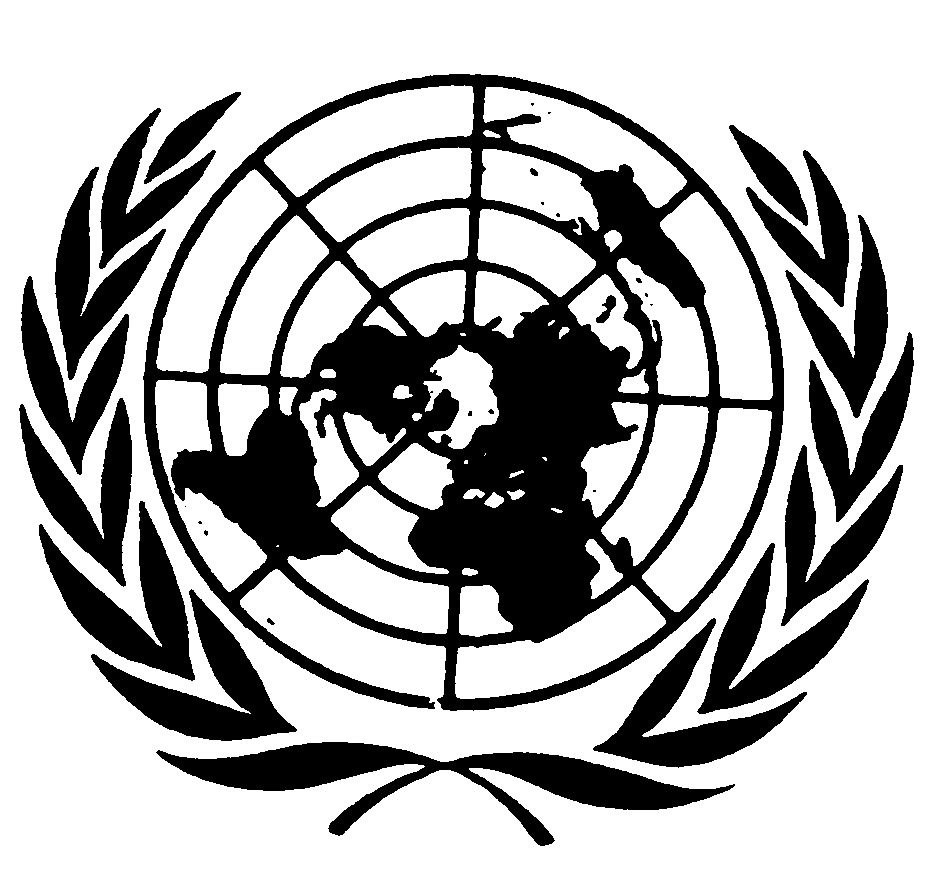 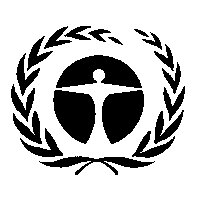 مؤتمر الأطراف في اتفاقية ميناماتا بشأن الزئبقالاجتماع الثانيجنيف، 19-23 تشرين الثاني/نوفمبر 2018مؤتمر الأطراف في اتفاقية ميناماتا بشأن الزئبقالاجتماع الثانيجنيف، 19-23 تشرين الثاني/نوفمبر 2018